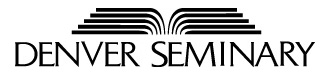 Student Life Community AdvisorJob DescriptionThe Community Advisors (CAs) are a group of four students who live in the on-campus apartments and function as an extension of the Student Life Department. Student Life focuses on caring for students holistically, helping to mitigate challenges that may impact a student’s ability to continue at Denver Seminary, and providing spaces for students to connect and cultivate a sense of belonging. As student representatives living in the on-campus apartments, the Community Advisors will be developed as leaders who influence their community by modeling good neighboring and encouraging connection.Functions and ResponsibilitiesGeneral Team Participation: Members are expected to regularly attend scheduled meetings with the CA team and other Student Leaders and participate in all CA organized resident events. Community Life: As a group, the Coordinators creatively and intentionally foster healthy community practices amongst on-campus residents, especially focusing on new residents. They also oversee the maintenance and continuance of various student resources such as the Community Room and Community Swap areas.   New Student Care:  Each CA member functions as a “host” to any new students moving into on-campus housing, making contact via text message, phone, and e-mail, and meeting in-person if opportunity allows. (10% of your hours) Professional Development Opportunities: CAs can expect that they will learn through working together with the CA team, planning and implementing programming, monthly leadership seminars, 1-1 meetings with staff and a leadership training day each semester.  Members of the CA team can expect to grow as leaders in the following areas of professional development and ministry experience: Organizational CommunicationConflict ResolutionAdministrative AccountabilityCultural CompetencyOrganizational & Group DynamicsCollaborative Evaluation & Decision MakingProject Management & OversightMembership DetailsThe Community Advisor team includes members selected through an application process; applicants must have lived in Denver Seminary on-campus housing for at least one semester;A membership term lasts one academic year (Aug-May);Staff members of the Student Life Department serve as supervisors and maintain the right to revoke membership if they determine that expectations established below are not being met;Membership is estimated to involve about 80 hours per semester (approx. 3-5 hours per week);Each member will receive a $200 dollar a month rent reduction (Aug-May).Academic and Behavioral Expectations Maintain satisfactory academic progress for your degree program as defined by the Academic Catalog;Attend and assist with New Student Orientation, Welcome-Back, O2 and other relevant all campus events each semester; Make every effort, including rearranging one’s personal work schedule, to be available as a representative of the on-campus resident population for ad-hoc events or meetings. Student Life Community AdvisorProfessor ReferenceName of Applicant: Name of Reference: Character/Personal Traits
How would you describe the applicant’s three greatest strengths?Please comment on any weaknesses that would concern you about this person serving in a leadership position. Summary Recommendation: Please return this reference form either to the Student Life and Enrollment Office or electronically via email to studentlife@denverseminary.edu by Friday, February 21st.  Truly OutstandingAbove AverageAverageBelow AverageNo Basis for JudgmentIntegrityLeadershipSelf-ConfidenceWarmth of PersonalityTeam PlayerCultural CompetencyDiligenceEmotional MaturityPersonal InitiativeInnovative and CreativeSpiritual MaturityEnthusiastically RecommendStrongly RecommendRecommend with HesitationNot Recommended